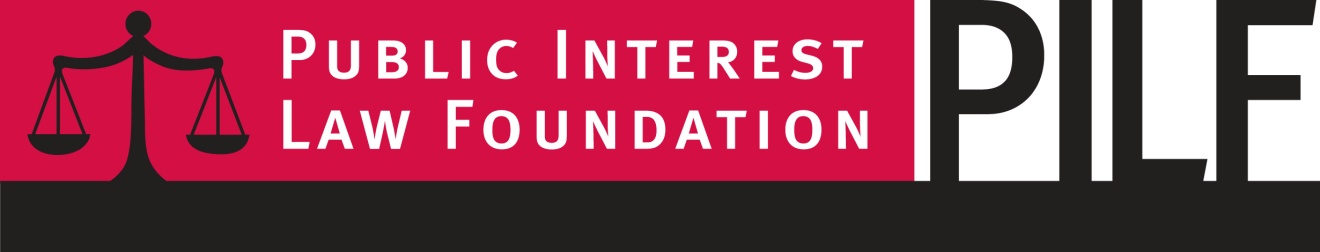 At the Ohio State University Moritz College of Law 
55 West 12th Avenue, Columbus, Ohio 43210ConstitutionArticle I: Name, Purpose, and Non-Discrimination PolicySection 1: NameThe name of this organization shall be The Ohio Public Interest Law Foundation at The Ohio State University Moritz College of Law.  The short name for this organization shall be PILF.Section 2: PurposeThe purpose of The Ohio Public Interest Law Foundation is to educate and increase awareness within the law school community of the many avenues through which students can serve the public interest in a legal capacity, to create opportunities to explore those avenues in more detail, and to support the Moritz student body in their public service aspirations. Additionally, the Public Interest Law Foundation provides grants to qualifying law students who take volunteer or low-paying positions in public service. Section 3: Non-Discrimination PolicyThis organization and its members shall not discriminate against any individual(s) for reasons of age, ancestry, color, disability, gender identity or expression, genetic information, HIV/AIDS status, military status, national origin, race, religion, sex, sexual orientation, protected veteran status, or any other bases under the law, in its activities, fellowships, programs, admission and employment. As a student organization at The Ohio State University, The Public Interest Law Foundation expects its members to conduct themselves in a manner that maintains an environment free from sexual misconduct. All members are responsible for adhering to University Policy 1.15, which can be found here: https://hr.osu.edu/public/documents/policy/policy115.pdf. Additional resources can be found at http://titleIX.osu.edu or by contacting the Ohio State Title IX Coordinator at titleIX@osu.edu.Section 4: AffiliationThe student organization The Ohio Public Interest Law Foundation is affiliated with the nonprofit entity of the same name. Article II: Membership and ParticipationSection 1. Membership DefinedFor the purposes of the student organization, membership is considered general participation in PILF activities. Individuals identified as members under the Constitution are not members of the nonprofit entity as defined by Section 1702.13 of the Ohio Revised Code Section 2: ParticipationParticipation in the Public Interest Law Foundation is open to all students, faculty, and staff of The Ohio State University Moritz College of Law. Section 3: Voting MembershipThe voting membership of this student organization shall be limited to those members who serve on the Student Executive Board, who are currently enrolled as law students who are, at minimum, in good standing at The Ohio State University Moritz College of Law. However, the Student Executive Board Members are not members of the nonprofit entity, as defined by Section 1702.13 of the Ohio Revised Code.  Section 4: Method for Removing Participant MembersIf a general participant member fails to represent PILF appropriately, the President will facilitate a meeting between the member and the parties concerned with the member’s behavior. The meeting will constitute a warning to the member.If the member subsequently fails to represent PILF appropriately on another occasion, the member may choose to renounce the member’s membership in PILF. If the member does not renounce his or her membership from PILF, the PILF officers will vote to remove or retain the member and a majority vote will suffice in removing the member.
Article III: Organization LeadershipSection 1: Board of DirectorsThe Board of Directors of the Public Interest Law Foundation shall consist of, at minimum, three, and at maximum, seven, positions from the following:A. One (1) Faculty Advisor, who must be on the faculty at the Ohio State University Moritz College of Law. B. The Current Public Interest Law Foundation President. C. A Current Public Interest Law Foundation Executive Board Member (other than the PILF President)D. A previous year's officer.E. A working professional in the nonprofit industry. Section 2: Student Executive Board The Student Executive Board of the Public Interest Law Foundation shall consist of, at minimum, a President, a Vice-President, Financial Director/Treasurer, and an Advisor. The rest of the following list are optional additions to the Student Executive Board.  PresidentVice-PresidentFinancial Director/TreasurerChief of Grants and FellowshipsChief of Education and CommunicationsChief of FundraisingChief of Alumni RelationsExecutive Assistant and Records KeeperSection 3: General Duties of OfficersPresident: Preside over the Ohio Public Interest Law Foundation’s Board of Trustees (including scheduling meetings, preparing the agenda, and recording votes)Be the primary contact between The Ohio Public Interest Law Foundation and the administration of The Ohio State University Moritz College of LawSupport and direct other members of the executive board in their rolesAssist the Vice-President in the planning of the annual auctionAssume and/or allocate responsibilities for vacant executive board rolesDevelop and maintain relationships with alumni, students, faculty, and staff Propose and implement changes (following the correct procedures) as necessary or desirableUndertake any other tasks deemed necessary or desirableVice-PresidentAct as the primary point-person for the planning of the annual PILF Auction Including renting the space, organizing catering, directing volunteers, and planning the auction itineraryIn the event that the President is unable to fulfill their duties, the Vice-President shall assume and/or allocate the President’s responsibilitiesAlongside the President, supports and directs other members of the executive board regarding their role in the annual auctionAlongside the Chief of Communications, coordinates auction advertising and marketingAlongside the Chief of FundraisingSolicits auction donations from Moritz professorsOversees the solicitation and collection of donations during the Fall and Spring semester Works alongside the Executive Assistant and Director of Alumni Relations to create the program for the PILF auction Works alongside the Financial Director to make sure that all bills and deposits are paid for in a timely manner regarding the auction Works alongside the Director of Education to train volunteers:Solicitation training in the fall semester Specialized training sessions for auction volunteers during the spring semesterUndertake any other tasks deemed necessary or desirable Financial Director/Treasurer: Responsible for all aspects of Ohio Public Interest Law Foundation’s finances (including balancing accounts, issuing checks, preparing a budget, obtaining/maintaining Ohio Public Interest Law Foundation’s federal 501(c)(3) status, and fulfilling the state filing requirements.Have charge and custody of all funds and securities of the corporation, and deposit all such funds in the name of the corporation in such banks, trust companies, or other depositories as shall be selected by the board of directors. Accept monetary donations and issue receipts as necessary Disburse PILF funds as directed by the Board of Trustees, taking proper vouchers for such disbursements. Prepare, or cause to be prepared, and certify, or cause to be certified, the financial statements to be included in any required reports. Prepare and file PILF’s annual tax returns according to all applicable deadlines. Work alongside the President & Vice President to keep a running total of contributions:On a monthly basis through the online portal During and after the auction Securing all possible forms of funding and grants for PILF:IPC FundingSBA FundingStudent Organization operating, programming, and member development fundsUndertake any other tasks deemed necessary or desirable Chief of Grants and FellowshipsIn conjunction with the President and the Vice President this officer shall also be responsible for administering the Fellowship programAdminister the microgrant programAlongside the treasurer, ensure that tax requirements for both are metDisburse funds as needed alongside the treasurerPresents applicants to the board of trusteesDesigns requirements and annual application for fellowshipsEnsures that the fellowship committee (usually the student e board) has no conflicts of interest)Chief of Education and Communications (can be split into two roles)Plan and coordinate educational lecture series (“PILF in Practice”), ideally once per month, that shall discuss a topic of interest in the public sector and shall be open to all law school students.These events may be in conjunction with another student org if the goal of the event accomplishes PILF mission overall Responsible for the promotion of all PILF events, meetings, and fundraising efforts. Work to promote the public image of PILF in The Ohio State community, under the direction of the President, as well as the legal community of Columbus, OhioMaintain PILF’s online presence, including the PILF instagram and class Facebook pages and groupchats Develop a strategy with Moritz Communications to promote the Annual Auction, both within Moritz and within the Columbus community. Create invitations and save the datesWork with the VP of General Fundraising to promote enrolling in Kroger Community Rewards programs Schedule Ohio Public Interest Law Foundation meetings including reserving the appropriate rooms and materialsPlacing Ohio Public Interest Law Foundation programs on the College’s calendar.Assist Chief of Fundraising with the planning of PILF fundraising eventsResponsible for securing photography services for the day of the auctionChief of FundraisingAlongside the Vice-PresidentOversee the solicitation and collection of outside donations during the Fall and Spring semester Maintain relationships with the Moritz Development office Assist the Vice President in the planning and coordination of the annual PILF AuctionPlan and coordinate Fall and Spring semester used book and supplement sales Plan and coordinate fundraising events – 1 or more per each semester (ex. Pong for PILF, trivia night, etc.) 								Plan and coordinate additional fundraising efforts in support of the Spring AuctionIncluding but not limited to soliciting businesses to cover the cost of printing our programs, covering the costs of our centerpieces, finding auctioneers, and ordering the Coke GrantWork with the Chief of Communications and Events to promote enrollment in Kroger Community Rewards programs Chief of Alumni RelationsSeek out and maintain contact with public interest alumni and the Columbus legal community, including the bar associations Oversee the solicitation of charitable contributions from law firms and bar association Alongside the Vice President & Executive Assistant create the program for the auction based on the alumni donations that have been received Alongside the Communications Director and Vice President, ensure that the non-Moritz community has received invitations to the PILF Auction (community members that donated, law firms, alumni)Executive Assistant and Records KeeperMaintains the upkeep of the PILF OfficeMaintains the public records of Ohio Public Interest Law Foundation, including the minutes of meetings and organizational rosters. Maintains Ohio Public Interest Law Foundation’s registration with the University Office of Student AffairsRecord the volunteer hours and meeting attendance of PILF members as necessaryRegularly check the mailbox of PILF at the Law School & report all contents to the President Work alongside the Director of Fundraising to organize the Book Sale & purge any old books through reasonable means (i.e. selling on Amazon, Barnes & Noble, Half Priced Books, etc.) Work alongside the Vice President and the Director of Alumni Relations to create the auction program Create the Power Point Presentation & send it out to all necessary recipients for the auction Undertake any other tasks deemed necessary or desirableSection 4: Method for Electing OfficersStudent Executive Board officers will apply via application at the end of the year. The existing Student Executive Board will vote on the applicants. Chosen applicants will then be proposed to the Board of Directors for their approval by vote. With the exception of the student directors, which will be the President of the Student Executive Board and an executive board member selected by the President (usually the Vice-President), new Board of Directors members are proposed and voted-in by the existing Directors.  Section 5: Method for Removing OfficersIf an officer does not comply with his or her duties or does not represent the organization and its members appropriately by failing to further PILF's mission or by disparaging PILF, the President will facilitate a meeting between the officer and the parties concerned with the officer’s behavior. If the President is a party to the conflict, the Faculty Advisor will facilitate the meeting.The meeting participants will create an action plan to address the officer’s behavior. They will plan a future meeting to review the officer’s progress towards the plan’s goals. If, at the review meeting, the officer has accomplished the goals of the action plan, the officer will be in good standing with PILF.If, at the review meeting, the officer has not accomplished the goals of the action plan, the officer may tender his or her resignation. If the officer does not tender his or her resignation, the remaining officers will recommend to the PILF Board of Directors that the Board vote to remove the officer. Article IV: Advisor(s)Section 1: Selection of an AdvisorThe advisor for the Public Interest Law Foundation shall be chosen by the organization’s Board of Directors, with input from the current officers.Section 2: Requirements for the AdvisorAny full-time member of the Moritz College of Law faculty, administration or professional staff shall be eligible to serve as the advisor to the Public Interest Law Foundation.Section 3: Duties of the AdvisorThe advisor to the Public Interest Law Foundation shall make him/herself available to assist the officers and members of Public Interest Law Foundation in running organizational operations, planning educational programs, and implementing fundraisers.  The specific duties of the advisor shall be determined each year by the advisor and the Executive Board.Article V: Meetings of the OrganizationSection 1: Board of Directors MeetingsThe Board of Directors shall meet at least one time per year, not including the summer semester.Section 2: Student Executive Board MeetingsThe Student Executive Board shall meet at least two times a year, at least one per semester, not including the summer semester.Section 3: General Membership MeetingsThere shall be at least two general meetings of the student members of the Public Interest Law Foundation, one each semester and not including the summer semester.
Article VI: AmendmentsSection 1: ProposalsAll proposals for amendments to this constitution shall be presented in writing to the President.Section 2: ReadingsAll written proposals will be presented to the Student Executive Board. Following feedback from the Student Executive Board (and with majority approval), the officer proposing the amendment will bring the proposal to the Board of DirectorsSection 3: Passage of the Amendment ProposalsThe Board of Directors will approve or reject the proposed amendment to the constitution.  